ПРОТОКОЛ №заседания комиссии по предупреждению и ликвидации ЧС и ПБ администрации МО «Боханский район»в режиме видеоконференцсвязиМесто проведения: актовый зал в здании администрации муниципального образования «Боханский район» (669311, Иркутская обл., Боханский р-н, ул. Ленина, 83, 1-й этаж).Вел заседание:На заседании присутствовали:Члены комиссии:ПРИСУТСТВУЮЩИЕ:ПРИГЛАШЕННЫЕ:ПОВЕСТКА ДНЯ:«Об исполнении п.2, 1 вопроса (срок до 05.06.20г. - исп. нач. отдела сельского хозяйства (Александров А.Г.)), п.3, 1 вопроса (срок до 05.06.20г. - исп. главы СП), п.2, 2 вопроса (срок до 03.06.20г. - исп. главы СП), п.2, 3 вопроса (срок до 05.06.20г. - исп. главы СП), п.2, 5 вопроса (срок до 10.06.20г. - исп. Управление образования) решения КЧС и ПБ МО «Боханский район» протокол от 27.05.2020г. №3»».По первому вопросу повестки дня выступил: главный специалист ГОЧС и ПБ МО «Боханский район» (Кабанов С.В.).Кабанов С.В. – в своей информации отметил следующее: информация об исполнении протокола от 27 мая 2020 года №3 была представлена всеми исполнителями в полном объеме. Комиссия по предупреждению и ликвидации чрезвычайных ситуаций и обеспечению пожарной безопасности муниципального образования Боханский район решила:По первому вопросу повестки дня:Информацию секретаря комиссии, главного специалиста ГОЧС и ПБ (Кабанов С.В.) принять к сведению.Мероприятия, запланированные решением КЧС и ПБ от 27.05.2020 года на текущую дату исполнены в полном объеме всеми сельскими поселениями и учреждениями. «О состоянии источников наружного противопожарного водоснабжения в населенных пунктах МО «Боханский район» в 2020 году, по итогам весенней проверки».По второму вопросу повестки дня выступил: заместитель начальника 44-ПСЧ (По охране п. Бохан) (Бураев А.А.) и главы сельских поселений (Таряшинов А.М., Ткач А.С., Артанов В.Н. и Ханхареев Д.И.).Бураев А.А. – в своей информации отметил следующее: Согласно графика весенней проверки источников НППВ на территории сельских муниципальных образований Боханского района с 15 апреля по 11 июня текущего года проверено 100 водонапорных башен (осень 2019г.-100 ВБ). 96 водонапорных башен находятся в собственности сельских поселений, из них неисправно 7 (осень 2019г.-10 неисправных ВБ), 4 объектовые водонапорные башни, все водонапорные башни исправны (осень 2019г.- все водонапорные башни исправны).  В 6 населённых пунктах отсутствую источники НППВ в каждом из которых проживает менее 50 чел, где в соответствии со ст. 68. п.5. Федерального закона от 22 июля . № 123-ФЗ «Технический регламент о требованиях пожарной безопасности» допускается не предусматривать искусственное наружное противопожарное водоснабжение. Это такие населенные пункты: д. Веселая Поляна (МО Шаралдай) 15чел, д. Базой (МО Шаралдай) 11чел, д. Парамоновка (МО Тихоновка) 10 чел, д. Жилкино (МО Александровское) 28 чел, д. Вантеевская (МО Каменка) 16 чел, д. Склянка (МО Каменка) 12 чел.МО «Бохан»На территории МО «Бохан» 1населеный пункт п. Бохан, 18 ВБ. Нарушений по наружному противопожарному водоснабжению не выявлено.МО «Новая-Ида»На территории МО «Новая-Ида» 4 населенных пункта, 7 ВБ. Нарушений по наружному противопожарному водоснабжения не выявлено. МО «Тихоновка»На территории МО «Тихоновка» 3 населенных пункта, 5 ВБ. Нарушений по наружному противопожарному водоснабжению не выявлено. МО «Хохорск»На территории МО «Хохорск» 6 населенных пункта, 7 ВБ. Нарушений по наружному противопожарному водоснабжению не выявлено. МО «Середкино»На территории МО «Середкино» 4 населенных пункта, 5 ВБ, 3 скважины. Нарушений по наружному противопожарному водоснабжению не выявлено. МО «Казачье»На территории МО «Казачье» 6 населенных пункта, 9 ВБ. Нарушений по наружному противопожарному водоснабжению не выявлено.МО «Каменка»На территории МО «Каменка» 9 населенных пункта, 11ВБ. Нарушений по наружному противопожарному водоснабжению не выявлено.МО «Буреть»На территории МО «Буреть» 4 населенных пункта 5 ВБ. Нарушений по наружному противопожарному водоснабжению не выявлено.МО «Олонки»На территории МО «Олонки» 4 населенных пункта, 7ВБ. Нарушений по наружному противопожарному водоснабжению не выявлено. МО «Александровское»На территории МО «Александровское» 2 населенных пункта, 1	ВБ. Нарушений по наружному противопожарному водоснабжению не выявлено. В худшую сторону по результатам проверки НППВ отмечаю такие муниципальные образования как:МО «Шаралдай»На территории МО «Шаралдай» 5 населенных пункта 4 ВБ и 1 скважина. 2 ВБ не приспособлены для нужд пожаротушения. Водонапорная башня, расположенная по адресу: д. Вершина ул. Набережная 22а, патрубок для заправки пожарного автомобиля расположен ниже емкости АЦ. Заправка пожарного автомобиля водой не возможна. Водонапорная башня, расположенная по адресу: д. Харагун ул. Центральная 22а, низкая водоотдача используется бытовой насос.МО «Укыр»На территории МО «Укыр» 7 населенных пункта, 9 ВБ. 2 ВБ не приспособлены для нужд пожаротушения. Водонапорная башня, расположенная по адресу: д. Усть-Укыр ул. Верхняя 1а, патрубок для заправки пожарного автомобиля расположен ниже емкости АЦ. Заправка пожарного автомобиля водой не возможна. д. Лаврентьевская ул. Балтахинова 13а, низкая водоотдача используется бытовой насос. МО «Тараса»На территории МО «Тараса» 4 населенных пункта, 9 ВБ. 3 ВБ не приспособлены для нужд пожаротушения. ВБ расположенная по адресу: с. Тараса ул. Колхозная 18, патрубок для заправки пожарного автомобиля расположен ниже емкости АЦ. ВБ расположенная по адресу: с. Тараса ул. Партизанская 11, патрубок для заправки пожарного автомобиля расположен в верхней точке емкости для хранения воды, отсутствует пожарный запас воды, низкая водоотдача. ВБ расположенная по адресу: д. Н. Алендарь ул. Школьная 3 не приспособлена для нужд пожаротушения В лучшую же сторону отличается МО «Хохорск» где ведется активная работа по улучшению противопожарного водоснабжения, приведены в соответствие подъездные пути к ВБ, установлено освещение на ВБ, произведено утепление и обогрев ВБ.Так же уважаемые присутствующие хотелось довести до Вас информацию о том, что с 18 августа началась осенняя проверка НППВ. На данный момент при проведении Пожарно-Тактических учений на территории комплекса зданий Боханской районной больницы выявлены грубейшие нарушения эксплуатации противопожарного водоснабжения:- не заполнены противопожарные ёмкости, расположенные на территории Боханской РБ;- водовод, предназначенный для нужд пожаротушения не заполнен водой, отсутствует необходимое давления;- внутреннее противопожарное водоснабжение не исправно, отсутствует вода;- первичные средства тушения не прошли поверку;- специалист ГОЧС и ПБ Боханской РБ не знает количество гидрантов и их расположение;- нет табличек с указанием расположения гидрантов;- затруднено движение пожарной техники по территории больницы, проезды заставлены личным автотранспортом в связи с чем нет возможности подъезда к противопожарному водоснабжению;Комиссия по предупреждению и ликвидации чрезвычайных ситуаций и обеспечению пожарной безопасности муниципального образования Боханский район решила:По второму вопросу повестки дня:Информацию заместителя начальника 44-ПСЧ (по охране п. Бохан) (Бураев А.А.) принять к сведению.Рекомендовать главам сельских поселений:Совместно с руководителями объектов защиты устранить нарушения, выявленные при проведении весенней проверки НППВ;Провести работу по обеспечению населенных пунктов источниками наружного противопожарного водоснабжения в соответствие с требованиями законодательства РФ в области пожарной безопасности;Провести инвентаризацию объектов наружного противопожарного водоснабжения (всех форм собственности) расположенных на территории сельских поселений;Информацию о проделанной и запланированной работе представить председателю КЧС и ПБ МО «Боханский район» на электронный адрес: kabanovsv62@yandex.ruСрок исполнения: до 01.09.2020 года.«О противопожарной обстановке в МО "Боханский район" за 1 полугодие 2020 года».По третьему вопросу повестки дня выступил: начальник отделения ОНД и ПР по У-ОБО УНД и ПР ГУ МЧС России по Иркутской области (Яновский В. В.).Яновский В.В. – в своей информации отметил следующее: За 6 месяцев 2020года на территории Боханского района произошло 33 техногенных пожара, погиб 1 человек, пострадавших нет. За АППГ произошло 23 техногенных пожара, погибших и пострадавших не было.РАСПРЕДЕЛЕНИЕ ПОЖАРОВ ПО МУНИЦИПАЛЬНЫМ ОБРАЗОВАНИЯМ ЗА ПЕРВОЕ ПОЛУГОДИЕ 2020 ГОДА- МО Бохан – 8 случаев;- МО Олонки – 5 случаев;- МО Хохорск, МО Укыр, МО Тихоновка – по 4 случая;- МО Новая Ида – по 3 случая;- МО Тараса, МО Александровское, МО Каменка, МО Казачье – по 1 случаю.- МО Шаралдай, МО Буреть, МО Середкино – пожаров не было.Комиссия по предупреждению и ликвидации чрезвычайных ситуаций и обеспечению пожарной безопасности муниципального образования Боханский район решила:По третьему вопросу повестки дня:Информацию начальника отделения ОНД и ПР по У-ОБО УНД и ПР ГУ МЧС России по Иркутской области (Яновский В.В.) принять к сведению. «Об исполнении Плана мероприятий (Дорожная карта) по обеспечению безопасности объектов социальной сферы, снижения рисков детской гибели и травматизма от угроз техногенного характера, утвержденного распоряжением ВрИО губернатора Иркутской области от 23.03.2020г. №52-р».По четвертому вопросу повестки дня выступила: начальник отделения ОНД и ПР по У-ОБО УНД и ПР ГУ МЧС России по Иркутской области (Яновский В. В.).Яновский В.В. – в своей информации отметил следующее: План мероприятий «Дорожная карта» состоит из 47 пунктов, в каждом из которых имеется срок исполнения. Отделом надзорной деятельности были направлены запросы по исполнению данного плана мероприятий в адрес администрации района, администрации сельских поселений, ОГБУСО «Комплексный центр социального обслуживания населения, Боханского района». Главное управление МЧС России по Иркутской области еженедельно подводит итоги по исполнению «Дорожной карты». На сегодняшний день согласно предоставленным Вами сведениям план мероприятий выполнен на 17,7%, хотя средний показатель по области около 50%.В связи с вышеизложенным предлагаю обсудить и включить в решение КЧС и ПБ основные пункты плана мероприятий «Дорожная карта», которые на сегодня не выполнены, либо выполнены не в полном объеме.Комиссия по предупреждению и ликвидации чрезвычайных ситуаций и обеспечению пожарной безопасности муниципального образования Боханский район решила:По четвертому вопросу повестки дня:Информацию начальника отделения ОНД и ПР по У-ОБО УНД и ПР ГУ МЧС России по Иркутской области (Яновский В.В.) принять к сведению.Заместителю мэра по социальным вопросам (Рогулькин Е.Б.): Обеспечить реализацию Плана мероприятий (Дорожная карта) по обеспечению комплексной безопасности объектов социальной защиты, снижения рисков детской гибели и травматизма от угроз техногенного характера на территории МО «Боханский район» (далее – План мероприятий) в пределах своей компетенции, в предусмотренные сроки;Информацию о проведенных мероприятиях по реализации Плана мероприятий представить председателю КЧС и ПБ МО «Боханский район» на электронный адрес: kabanovsv62@yandex.ru.Срок исполнения: ежеквартально, до 5 числа месяца, следующего за отчетным.Рекомендовать ВрИО заместителя начальника отдела - начальнику полиции МО МВД России "Боханский" (Иванов Ю.Л.), заместителю начальника отдела - заместителю главного государственного инспектора У-ОБО по пожарному надзору (Сахаров С.А.) осуществлять методическое руководство и контроль за проведением мероприятий Плана мероприятий.Рекомендовать главам сельских поселений: Обеспечить реализацию Плана мероприятий в пределах своей компетенции, в предусмотренные сроки; Информацию о проведенных мероприятиях по реализации Плана мероприятий представить председателю КЧС и ПБ МО «Боханский район» на электронный адрес: kabanovsv62@yandex.ru.Срок исполнения: ежеквартально, до 5 числа месяца, следующего за отчетным.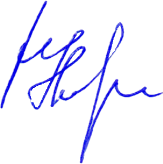 УТВЕРЖДАЮУТВЕРЖДАЮУТВЕРЖДАЮУТВЕРЖДАЮУТВЕРЖДАЮУТВЕРЖДАЮУТВЕРЖДАЮПервый заместитель мэра,Первый заместитель мэра,Первый заместитель мэра,Первый заместитель мэра,Первый заместитель мэра,Первый заместитель мэра,Первый заместитель мэра,председатель комиссии по предупреждению и ликвидации чрезвычайных ситуаций и обеспечению пожарной безопасности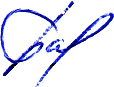 председатель комиссии по предупреждению и ликвидации чрезвычайных ситуаций и обеспечению пожарной безопасностипредседатель комиссии по предупреждению и ликвидации чрезвычайных ситуаций и обеспечению пожарной безопасностипредседатель комиссии по предупреждению и ликвидации чрезвычайных ситуаций и обеспечению пожарной безопасностипредседатель комиссии по предупреждению и ликвидации чрезвычайных ситуаций и обеспечению пожарной безопасностипредседатель комиссии по предупреждению и ликвидации чрезвычайных ситуаций и обеспечению пожарной безопасностипредседатель комиссии по предупреждению и ликвидации чрезвычайных ситуаций и обеспечению пожарной безопасностиО.Р. БадагуеваО.Р. Бадагуева«26»августаавгуста2020 года26 августа 2020 годаВремя: 10:00п. Бохан- Бадагуева Оксана Родионовна – первый заместитель мэра, председатель комиссии по предупреждению и ликвидации чрезвычайных ситуаций и обеспечению пожарной безопасности администрации муниципального образования «Боханский район».Председатель комиссии:Председатель комиссии:Бадагуева Оксана РодионовнаПервый заместитель мэра администрации муниципального образования «Боханский районЗаместители председателя комиссии:Заместители председателя комиссии:Иванов Виталий ВасильевичЗаместитель мэра по ЖКХ адм. МО «Боханский район»Секретарь комиссии:Секретарь комиссии:Кабанов Степан ВладимировичГлавный специалист ГО ЧС и ПБ адм. МО «Боханский район»Позднякова Людмила ИвановнаГлава адм. МО «Александровское»Ткач Александр СергеевичГлава администрации МО «Буреть»Пушкарева Татьяна СергеевнаГлава администрации МО «Казачье»Артанов Владимир НиколаевичГлава администрации МО «Каменка»Баханова Лина ВладимировнаГлава администрации МО «Новая Ида»Нефедьев Сергей НиколаевичГлава администрации МО «Олонки»Середкина Ирина АлексеевнаГлава администрации МО «Середкино»Таряшинов Алексей МихайловичГлава администрации МО «Тараса»Багайников Владимир АлексеевичГлава администрации МО «Укыр»Барлуков Василий АпполоновичГлава администрации МО «Хохорск»Ханхареев Дмитрий ИльичГлава администрации МО «Шаралдай»Александров Александр ГеннадьевичНачальник отдела сельского хозяйстваКустов Сергей ГавриловичНачальник ОГБУ «Боханская станция по борьбе с болезнями животных»Яновский Владимир ВикторовичНачальник отделения ОНД и ПР по У-ОБО и Ольхонскому району УНД и ПР ГУ МЧС России по Иркутской областиБураев Алексей АлександровичЗам. Начальника 44-ПСЧ (По охране п. Бохан)Дарханов Александр СергеевичСпециалист ГОЧС ОГБУЗ «Боханская РБ»Богданов Савелий ФедоровичСпециалист ГОЧС и информационных технологий АМО «Хохорск»Надеина Мария Бардамовнаредактор 1-й категории МБУ Боханская редакции районной газеты "Сельская правда"Открытие заседания КЧС и ПБОткрытие заседания КЧС и ПБ10:00-10:05(5 мин.)Оглашение повестки дня, вступительное слово, председателя КЧС и ПБ администрации МО «Боханский район»Бадагуева Оксана Родионовна«Об исполнении п.2, 1 вопроса (срок до 05.06.20г. - исп. нач. отдела сельского хозяйства (Александров А.Г.)), п.3, 1 вопроса (срок до 05.06.20г. - исп. главы СП), п.2, 2 вопроса (срок до 03.06.20г. - исп. главы СП), п.2, 3 вопроса (срок до 05.06.20г. - исп. главы СП), п.2, 5 вопроса (срок до 10.06.20г. - исп. Управление образования) решения КЧС и ПБ МО «Боханский район» протокол от 27.05.2020г. №3»».«Об исполнении п.2, 1 вопроса (срок до 05.06.20г. - исп. нач. отдела сельского хозяйства (Александров А.Г.)), п.3, 1 вопроса (срок до 05.06.20г. - исп. главы СП), п.2, 2 вопроса (срок до 03.06.20г. - исп. главы СП), п.2, 3 вопроса (срок до 05.06.20г. - исп. главы СП), п.2, 5 вопроса (срок до 10.06.20г. - исп. Управление образования) решения КЧС и ПБ МО «Боханский район» протокол от 27.05.2020г. №3»».Докладчик:10:05-10:15(10 мин.)Секретарь комиссии, главный специалист ГОЧС и ПБ МО "Боханский район"Кабанов Степан Владимирович«О состоянии источников наружного противопожарного водоснабжения в населенных пунктах МО «Боханский район» в 2020 году, по итогам весенней проверки».«О состоянии источников наружного противопожарного водоснабжения в населенных пунктах МО «Боханский район» в 2020 году, по итогам весенней проверки».Докладчик:10:15-10:25(10 мин.)Заместитель начальника 44-ПСЧ (по охране п. Бохан) 2-го пожарно-спасательного отряда Федеральной Противопожарной Службы ГУ МЧС России по Иркутской областиБураев Алексей Александрович«О противопожарной обстановке в МО "Боханский район" за 1 полугодие 2020 года».«О противопожарной обстановке в МО "Боханский район" за 1 полугодие 2020 года».Докладчик:10:25-10:35(10 мин.)Начальник отделения ОНД и ПР по У-ОБО УНД и ПР ГУ МЧС России по Иркутской областиЯновский Владимир Викторович4. «Об исполнении Плана мероприятий (Дорожная карта) по обеспечению безопасности объектов социальной сферы, снижения рисков детской гибели и травматизма от угроз техногенного характера, утвержденного распоряжением ВрИО губернатора Иркутской области от 23.03.2020г. №52-р».4. «Об исполнении Плана мероприятий (Дорожная карта) по обеспечению безопасности объектов социальной сферы, снижения рисков детской гибели и травматизма от угроз техногенного характера, утвержденного распоряжением ВрИО губернатора Иркутской области от 23.03.2020г. №52-р».Докладчик:10:35-10:45(10 мин.)Начальник отделения ОНД и ПР по У-ОБО УНД и ПР ГУ МЧС России по Иркутской областиЯновский Владимир ВикторовичСодокладчики:10:45-10:50(5 мин.)Главы сельских поселенийЗакрытие заседания КЧС и ПБЗакрытие заседания КЧС и ПБ10:50-10:55(5 мин.)Оглашение решения КЧС и ПБ, заключительное слово, председателя КЧС и ПБ администрации МО «Боханский район»Бадагуева Оксана РодионовнаСекретарь комиссии, главный специалист ГО ЧС и ПБС.В. Кабанов.